§3867.  Transfer from out-of-state institutions1.  Commissioner's authority.  The commissioner may, upon request of a competent authority of the District of Columbia or of a state that is not a member of the Interstate Compact on Mental Health, authorize the transfer of a mentally ill person directly to a state mental health institute in Maine, if:A.  The person has resided in this State for a consecutive period of one year during the 3-year period immediately preceding commitment in the other state or the District of Columbia;  [PL 2007, c. 319, §13 (AMD).]B.  The person is currently confined in a recognized institution for the care of the mentally ill as the result of proceedings considered legal by that state or by the District of Columbia;  [PL 2007, c. 319, §13 (AMD).]C.  A duly certified copy of the original commitment proceedings and a copy of the person's case history is supplied;  [PL 2007, c. 319, §13 (AMD).]D.  The commissioner, after investigation, considers the transfer justifiable; and  [PL 1997, c. 422, §20 (AMD).]E.  All expenses of the transfer are borne by the agency requesting it.  [PL 1983, c. 459, §7 (NEW).][PL 2007, c. 319, §13 (AMD).]2.  Receipt of patient.  When the commissioner has authorized a transfer under this section, the superintendent of the state mental health institute designated by the commissioner shall receive the patient as having been regularly committed to the state mental health institute under section 3864.[PL 2007, c. 319, §13 (AMD).]SECTION HISTORYPL 1983, c. 459, §7 (NEW). PL 1997, c. 422, §20 (AMD). PL 2007, c. 319, §13 (AMD). The State of Maine claims a copyright in its codified statutes. If you intend to republish this material, we require that you include the following disclaimer in your publication:All copyrights and other rights to statutory text are reserved by the State of Maine. The text included in this publication reflects changes made through the First Regular and First Special Session of the 131st Maine Legislature and is current through November 1. 2023
                    . The text is subject to change without notice. It is a version that has not been officially certified by the Secretary of State. Refer to the Maine Revised Statutes Annotated and supplements for certified text.
                The Office of the Revisor of Statutes also requests that you send us one copy of any statutory publication you may produce. Our goal is not to restrict publishing activity, but to keep track of who is publishing what, to identify any needless duplication and to preserve the State's copyright rights.PLEASE NOTE: The Revisor's Office cannot perform research for or provide legal advice or interpretation of Maine law to the public. If you need legal assistance, please contact a qualified attorney.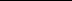 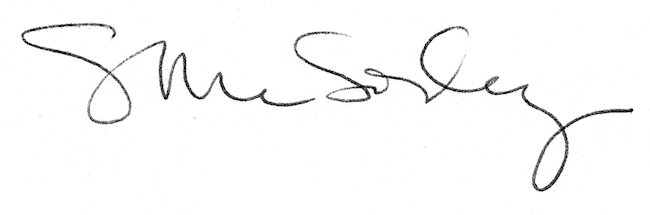 